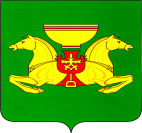 Об утверждении примерной  формы соглашения о предоставлении субсидии на финансовое обеспечение выполнения муниципального задания муниципальному бюджетному учреждению или автономному учреждению на обеспечение выполнения муниципального задания на оказание муниципальных услуг (выполнение работ) в рамках системы персонифицированного финансирования дополнительного образования детейВ целях реализации мероприятий федерального проекта «Успех каждого ребенка» национального проекта «Образование», утвержденного протоколом президиума Совета при Президенте Российской Федерации по стратегическому развитию и национальным проектам от 3 сентября 2018 г. №10, на основании постановления Правительства Республики Хакасия от 21.12.2020 г. №179-п  «О внедрении модели персонифицированного финансирования дополнительного образования детей в Республики Хакасия», приказа  Министерства образования и науки Республики Хакасия от 09.03.2021 №100 - 181 «Об утверждении Правил персонифицированного финансирования дополнительного образования детей в Республики Хакасия», руководствуясь ст.ст. 35,40 Устава муниципального образования Аскизский район 20.12.2005 года, Администрация Аскизского района Республики Хакасия постановляет:   Утвердить прилагаемую  примерную  форму соглашения о предоставлении субсидии на финансовое обеспечение выполнения муниципального задания муниципальному бюджетному учреждению или автономному учреждению на обеспечение выполнения муниципального задания на оказание муниципальных услуг (выполнение работ) в рамках системы персонифицированного финансирования дополнительного образования детей.Установить, что органы местного самоуправления Аскизского района, осуществляющие функции и полномочия учредителя муниципального бюджетного учреждения или муниципального автономного учреждения, созданного на базе имущества, находящегося в муниципальной собственности (далее – муниципальное автономное  учреждение), при необходимости изменяют и дополняют примерную форму Соглашения с учетом отраслевых особенностей.Настоящее постановление вступает в силу со дня его подписания.Разместить настоящее постановление на официальном сайте администрации  Аскизского района  в информационно-коммуникационной сети Интернет».Контроль за  исполнением настоящего постановления возложить на первого заместителя  главы Администрации  Аскизского  района Республики Хакасия   Е.Ю. Костякова.Глава Администрации                                                                         А.В. Челтыгмашев     Утверждена постановлением главы администрации Аскизского районаот 17.08.2021г. №609-пПримерная форма соглашения о порядке и условиях предоставления субсидии на финансовое обеспечение выполнения муниципального задания на оказание муниципальных услуг (выполнение работ) в рамках системы персонифицированного финансирования дополнительного образования детейс.________________________	        “___” _____________20    гУчредитель(наименование органа местного самоуправления, осуществляющего функции и полномочия учредителя муниципального учреждения) в лице 					,(Ф.И.О.)действующего на основании 					,(наименование, дата, номер нормативного правового акта или доверенности)с одной стороны, и муниципальное учреждение (наименование муниципального бюджетного учреждения, или автономного учреждения) (далее - Учреждение) в лице руководителя					, (Ф.И.О.)действующего на основании 					,(наименование, дата, номер правового акта)с другой стороны, вместе именуемые Стороны, заключили настоящее Соглашение о нижеследующем.1. Предмет Соглашения1.1. Предметом настоящего Соглашения является определение порядка и условий предоставления Учредителем субсидии из районного бюджета на финансовое обеспечение выполнения муниципального задания на оказание муниципальных услуг (выполнение работ) в рамках системы персонифицированного финансирования дополнительного образования детей (далее - муниципальное задание).2. Права и обязанности Сторон2.1. Учредитель обязуется:2.1.1. Определять размер субсидии на финансовое обеспечение выполнения муниципального задания (далее - Субсидия) в соответствии с порядком определения нормативных затрат на оказание муниципальных услуг и нормативных затрат на содержание имущества муниципальных учреждений, утвержденным Учредителем по согласованию с Финансовым управлением администрации Аскизского района и Администрации Аскизского района а также затрат на выполнение работ.2.1.2. Определять размер Субсидии с учетом нормативных затрат на оказание муниципальных услуг и расходов на содержание соответствующего недвижимого имущества и особо ценного движимого имущества, закрепленного за Учреждением или приобретенного Учреждением за счет средств, выделенных ему Учредителем на приобретение такого имущества (за исключением имущества, сданного в аренду), и расходов на уплату налогов, в качестве объекта налогообложения, по которым признается соответствующее имущество, в том числе земельные участки.2.1.3. Предоставлять Учреждению Субсидию в соответствии с графиком перечисления субсидии (Приложение № 1 к Соглашению), являющимся неотъемлемой частью к настоящему Соглашению, начиная предоставление Субсидии в срок не позднее одного месяца после официального опубликования решения о бюджете муниципального образования Аскизский район													.(указывается очередной финансовый)2.1.4. Рассматривать предложения Учреждения по вопросам, связанным с исполнением настоящего Соглашения, и сообщать о результатах их рассмотрения в срок не более 1 месяца со дня поступления указанных предложений.2.1.5. Учредитель не позднее 5 числа каждого квартала и 5 декабря производит перерасчет размера субсидии, в соответствии с уточненными показателями муниципального задания.2.1.6. Учредитель не позднее 3-х рабочих дней с момента осуществления перерасчета подготавливает и направляет в Учреждение дополнительное соглашение к настоящему Соглашению, в котором устанавливает размер субсидии, измененный график перечисления субсидии с учетом размера субсидии и ранее перечисленной суммы субсидии. Учредитель в тот же срок утверждает и доводит до Учреждения измененное в части показателей объема муниципальных услуг, оказываемых в рамках персонифицированного финансирования, муниципальное задание.2.2.  Учредитель вправе:2.2.1. Изменять размер предоставляемой в соответствии с настоящим Соглашением Субсидии в случае изменения в муниципальном задании показателей, характеризующих объем (содержание) оказываемых муниципальных услуг(выполнение работ).2.2.2. Перечислять сумму Субсидии, исходя из объема фактически выполненного муниципального задания (с учетом возможности перечисления аванса за первый месяц (первый квартал) текущего финансового года).2.2.3. Определить показатель (не более десяти процентов от установленного объема государственного задания), не выполнение которого не является основанием для уменьшения Субсидии.2.2.4. Размер субсидии на финансовое обеспечение выполнения муниципального задания может быть увеличен (уменьшен) в порядке, установленном настоящим соглашением разделом, на основании Правил персонифицированного финансирования дополнительного образования детей в Республики Хакасия, утвержденным Приказом Министерства образования и науки Республики Хакасия от 09.03.2021 №100 – 181.2.3. Учреждение обязуется:2.3.1. Осуществлять использование Субсидии в целях оказания муниципальных услуг в соответствии с требованиями к качеству и (или) объему (содержанию), порядку оказания муниципальных услуг (выполнение работ), определенными в муниципальном задании.2.3.2. Своевременно информировать Учредителя об изменении условий оказания услуг (выполнение работ), которые могут повлиять на изменение размера Субсидии.2.3.3. Подписать указанное в пункте 2.1.6 дополнительное соглашение в течение 3-х рабочих дней с момента направления Учредителем.2.4. Учреждение вправе:2.4.1. Обращаться к Учредителю с предложением об изменении размера Субсидии в связи с изменением в муниципальном задании показателей, характеризующих качество и (или) объем (содержание) оказываемых муниципальных услуг (выполнение работ).3. Ответственность Сторон3.1. В случае неисполнения или ненадлежащего исполнения обязательств, определенных настоящим Соглашением, Стороны несут ответственность в соответствии с законодательством Российской Федерации.4. Срок действия Соглашения4.1. Настоящее Соглашение вступает в силу с момента подписания обеими Сторонами и действует в течение                                                                      	года.(указывается текущий финансовый год)5.	Заключительные положенияИзменение настоящего Соглашения осуществляется по взаимному согласию Сторон в письменной форме в виде дополнений к настоящему Соглашению, которые являются его неотъемлемой частью.Расторжение настоящего Соглашения допускается по соглашению сторон или по решению суда по основаниям, предусмотренным законодательством Российской Федерации.Споры между Сторонами решаются путем переговоров или в судебном порядке в соответствии с законодательством Российской Федерации.Настоящее Соглашение составлено в двух экземплярах, имеющих одинаковую юридическую силу.6. Платежные реквизиты СторонПриложение №1
Примерная форма соглашения о порядке и условиях предоставления субсидии на финансовое обеспечение выполнения муниципального задания на оказание муниципальных услуг (выполнение работ) в рамках системы персонифицированного финансирования дополнительного образования детейГрафик перечисления Субсидии(1) – по решению учредителя, информация может быть приведена в разрезе Субсидий на каждую муниципальную услугу (работу), оказываемую (выполняемую) Учреждением в соответствии с муниципальным заданиемРОССИЙСКАЯ ФЕДЕРАЦИЯАДМИНИСТРАЦИЯАСКИЗСКОГО РАЙОНАРЕСПУБЛИКИ ХАКАСИЯРОССИЙСКАЯ ФЕДЕРАЦИЯАДМИНИСТРАЦИЯАСКИЗСКОГО РАЙОНАРЕСПУБЛИКИ ХАКАСИЯРОССИЯ ФЕДЕРАЦИЯЗЫ ХАКАС РЕСПУБЛИКАЗЫНЫНАСХЫС АЙМАFЫНЫН УСТАF-ПАСТААРОССИЯ ФЕДЕРАЦИЯЗЫ ХАКАС РЕСПУБЛИКАЗЫНЫНАСХЫС АЙМАFЫНЫН УСТАF-ПАСТААПОСТАНОВЛЕНИЕПОСТАНОВЛЕНИЕПОСТАНОВЛЕНИЕОт 17.08.2021с.Аскизс.Аскизс.Аскиз                     № 609-пУчредитель:Место нахожденияБанковские реквизитыИННБИКр/сл/сУчреждение:Место нахожденияБанковские реквизитыИННБИКр/сл/с_________________________________Руководитель:____________________________________(Ф.И.О.)(Ф.И.О.)М.П.М.П.Сроки предоставления субсидии (1)Сумма, рублей-до-до-до-до…ИТОГОУчредитель:Учреждение:_________________________________Руководитель:___________________________________(Ф.И.О.)(Ф.И.О.)М.П.М.П.